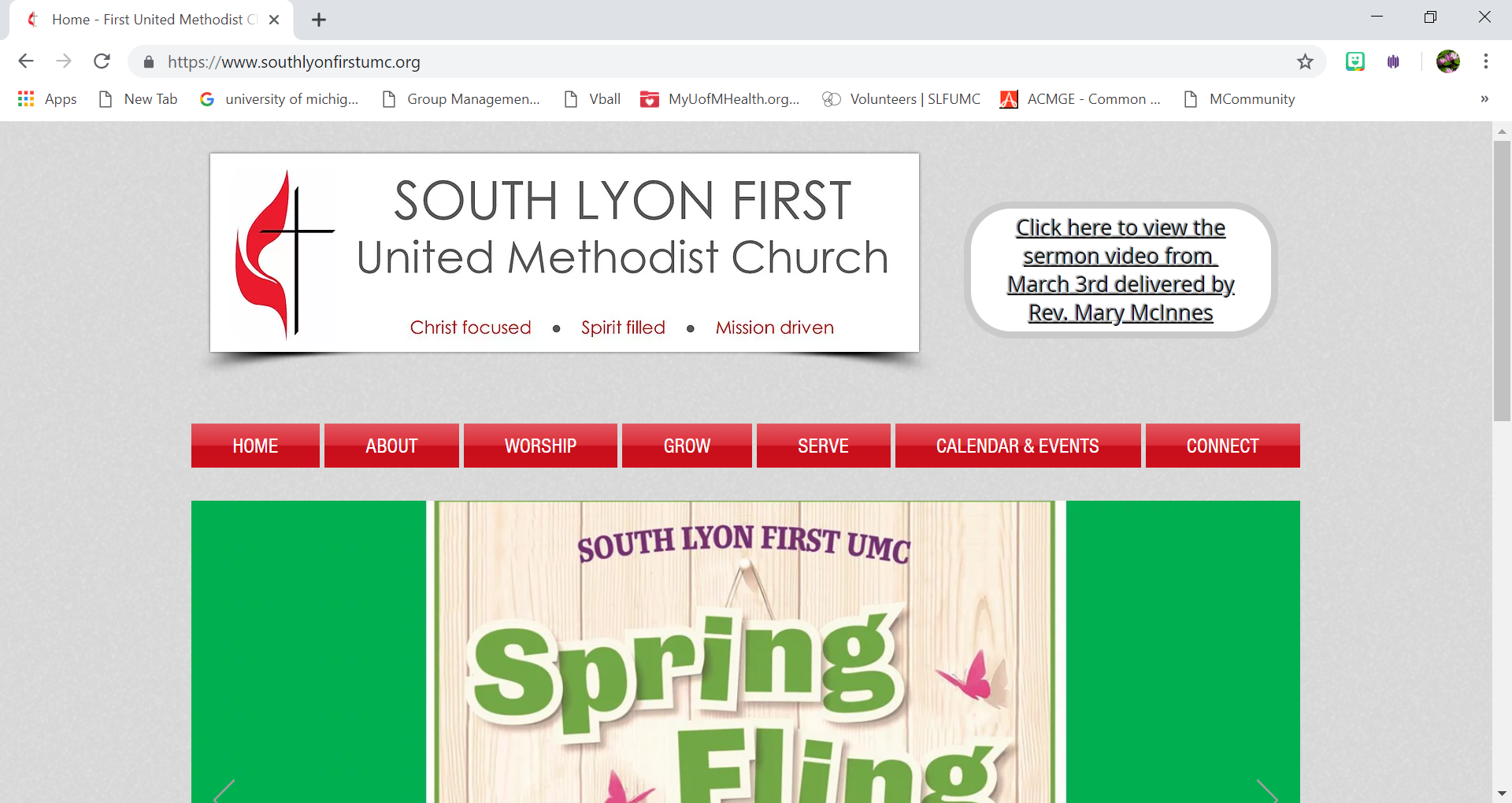 Youth and Adult in MissionMission Experience - Request for Financial Assistance FormPlanning Ahead to be a BlessingSo you’d like to go on a mission. Where are you going and what do you hope to accomplish? At South Lyon First United Methodist Church we strive to be “Christ Focused, Spirit Filled and Mission Driven.” If that mission speaks to you, we are so glad you are here!Being Mission Driven is important to us because it means that we are excited to share the love of God in tangible ways with our fellow church members, community members and the world. We strive to be like Jesus Christ by listening empathetically, offering hope, offering help, sharing Christ’s love and striving for peace with our fellow church members, family members, friends, colleagues and neighbors at home and around the world. Participating in a mission experience is very gratifying. Below is a list of behaviors we have found to be critical to the effectiveness, quality and positive expression of our mission together and with others. Respect the host’s religious views, realizing that different people have different expressions of faith.Strive for harmony among team members, hosts, and people of the hosts’ society, keeping in mind local beliefs, conditions, customs and laws. Avoid local taboos; use good judgement in all things.Abstain from using alcohol, tobacco, illegal drugs, and profanity; wearing inappropriate clothing; and engaging in other objectionable behavior, from the time of departure until your return home.Follow the teachings of Christianity and strive to set a good Christian example during the entire experience. Develop and maintain a servant attitude towards the people you will serve and work with.Lift up Jesus Christ in your thoughts, words and actions.Pray for and support your team leader and their decisions.Traveling and participating in mission experiences can present unexpected and even undesired circumstances. By refraining from complaining and agreeing to offer creative solutions and flexibility, you will show support to your leader, team, host etc. Offering peace and encouragement during these uncertain experiences can be a powerful witness to God’s loving hands.Refrain from gossip. If it is not true, good and positive, you should not say it.Mission experiences usually require us to work in a team and/or community. Do your best so that both the spiritual purpose and the task of the mission will be accomplished to the glory of God. For adults that are 18 years or order, we would like to hear about your experience when you return. This can be done by sharing what you learned during a Sunday School class, presenting information during a Men’s Breakfast and/or working with the pastors to share pictures and stories during Sunday service. People who participate in the Mountain T.O.P mission experience should expect to participate in the experience sharing presentation after the group returns.Common Questions and Answers about Financial Assistance RequestsYou do not need to be a church member to receive funds, however it would be preferred that the requester participates in church activities regularly. Should you have questions about this, please reach out to the Mission Team Lead, Jessica Mytty: jessicamytty@gmail.comIn order to have the best chance of receiving funds, funds should be requested two months in advance.There is no pre-set funding limits. The amount of money the team can offer depends on the amount of money it has at the time of the request. People can seek support as many times as they would like. There is no limit to the amount of work you can accomplish through the grace of God – ask and you shall receive if funds are available.Because funds are limited and we try hard to meet everyone’s needs, you may be asked if there are alternative funding sources available for your mission experience request. Do not get discouraged if there are not; we may just need to ask at the time of your request.Groups of individuals (3 or more) who would like to request funds e.g. Mountain T.O.P Team, do not have to fill out separate funding requests for each person. The mission team does not provide liability waivers. These are normally requested for and by the groups requesting the volunteer services.Should you have additional questions that are not covered here, please ask! We are here to help!
Mission Team Lead, Jessica Mytty: jessicamytty@gmail.comMission Experience - Request for Financial Assistance FormPlease mark an X on the line to tell us if this request is for a group: ______ or an individual: ______Name of group or individual applicant: _________________________________________________________Mission Experience Name: Please circle one of the following:Youth CampAdult CampMission TripOther, please describe: Location(s): Date(s): Mission Experience Contact Name: Phone Number: Individual Applicant Request:Age: 	           If you are under 18 years old, please list your parent or guardian name(s): Contact phone number: _____________________________________________________________________Email address: _____________________________________________________________________________Please describe what you will be doing during this experience:Please share why you would like to participate:Please share what you hope to gain from this experience:Estimated Expenses:Amount of money being requested: $________________________When is the money due? _____________________________Thank you in advance for sharing your desire to participate in a mission experience. Forms are reviewed by the Mission Team on monthly basis; typically, the first Thursday of each month. You should receive a response within 1 week of the Mission Team’s review.Please:Place this form in the Mission Team mailbox located in the Copy Room across from Pastor Kenny’s Office ORSend to the Mission Team Lead, Jessica Mytty: jessicamytty@gmail.comShould you have any questions, please contact:Name: ________________________________________Phone number: _________________________________Email: _________________________________________Item(s)AmountTotal expected expenses:$Amount raised to date (if applicable)$